Вас приветствуют социальные педагоги Службы психолого-педагогического и социального сопровождения
ФКПОУ «ОГЭКИ» Минтруда РоссииКабинет социального педагога находится на 2-м этажеЧасы работы: 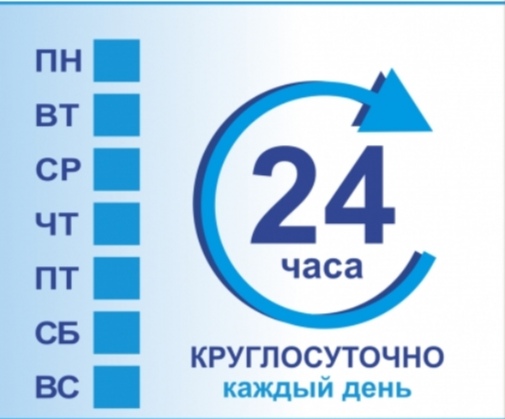      Цель работы социального педагога:Социализация студентов с особыми образовательными потребностями;Создание условий для интеграции обучающихся разных нозологий в социум;Формирование общественной активности, инициативности, самостоятельной готовности к жизни, интеграция в профессиональную среду;Раскрытие творческого потенциала  обучающихся.В рамках социально-педагогического сопровождения социальными педагогами осуществляется работа по следующим направлениям социальной реабилитации: - социально-средовая реабилитация -  имеет своей целью создание оптимальной среды жизнедеятельности обучающихся с особыми образовательными потребностями за пределами его комнаты, восстановление способности их к жизни в обществе.   - социально-бытовая адаптация – обучение лиц разных нозологий самообслуживанию и обустройству жилой комнаты, осуществление  ежедневной поддержки в микросоциальной среде.- социокультурная реабилитация - обучение навыкам проведения отдыха и досуга; проведение мероприятий, направленных на создание условий возможности полноценного участия обучающихся в социокультурных мероприятиях, удовлетворяющих их духовные запросы,  расширение кругозора и круга их общения.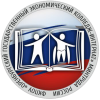 Недосекова Галина ЕвгеньевнаНикульшина  Любовь МихайловнаХохлова Ольга Владимировна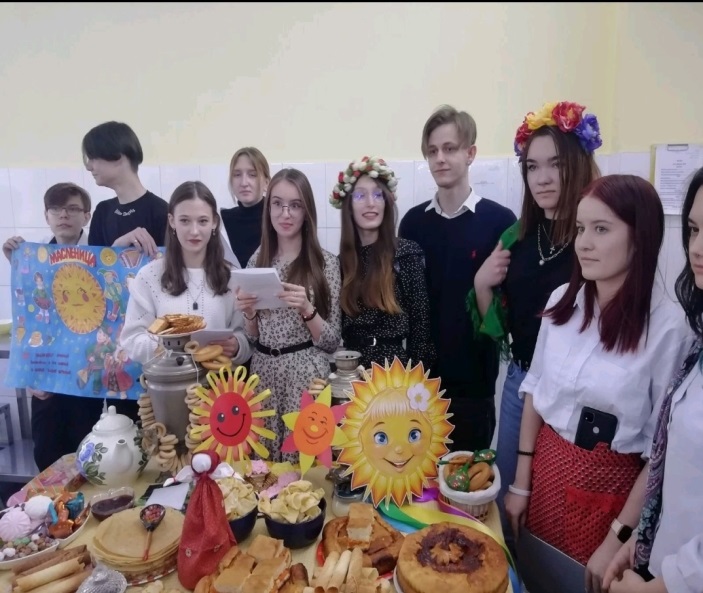 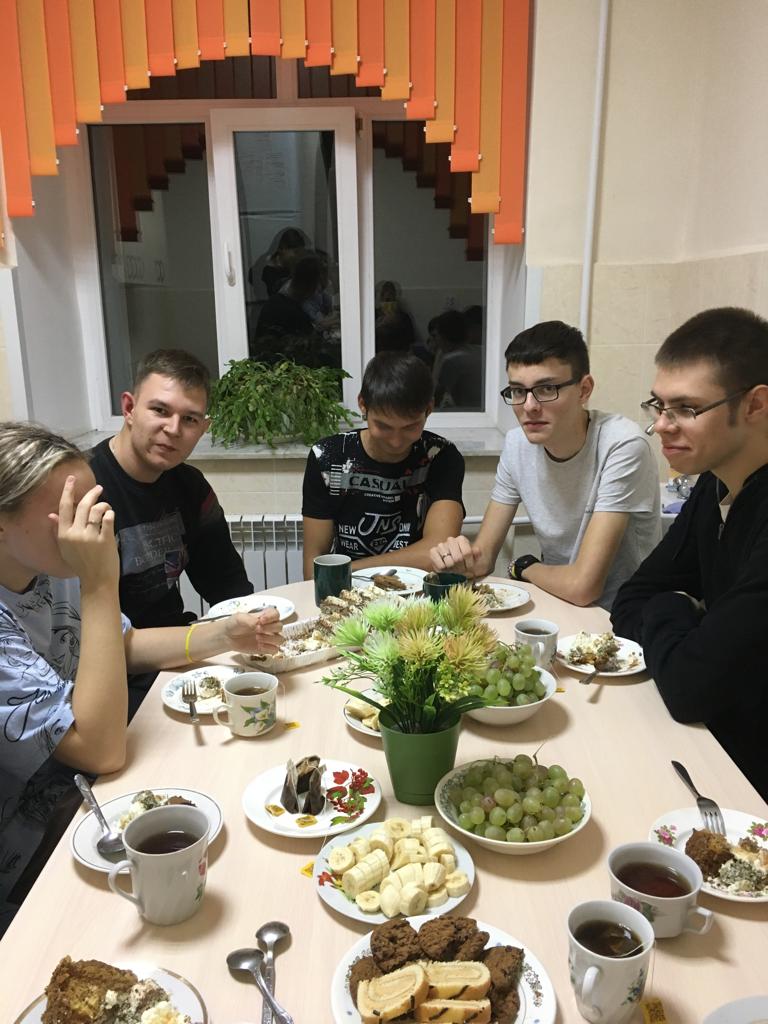 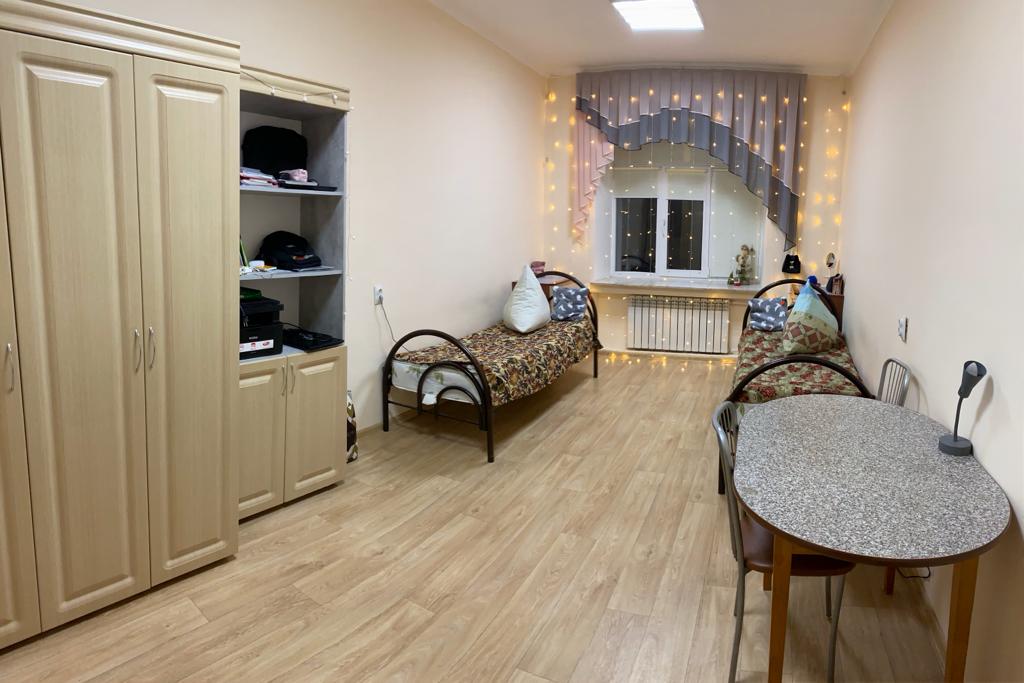 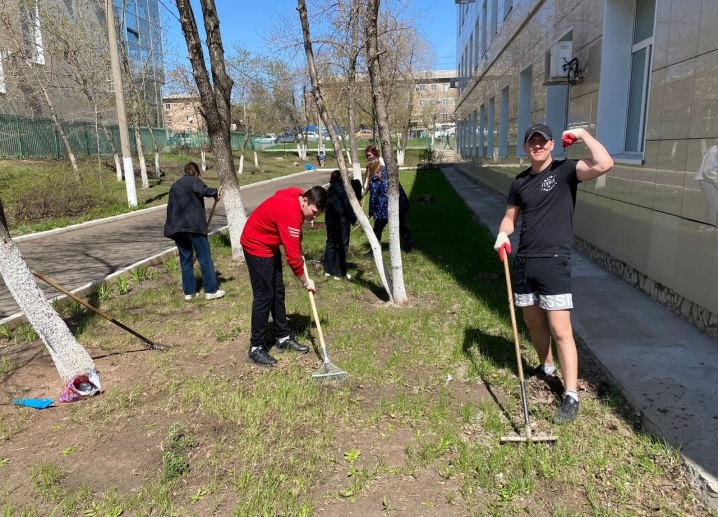 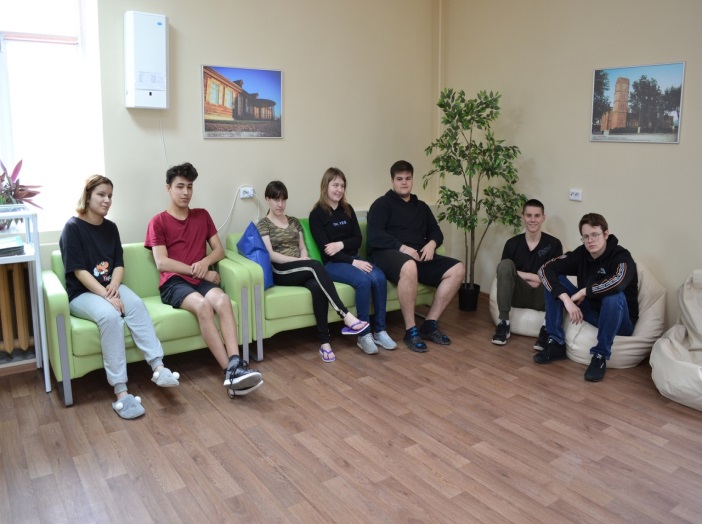 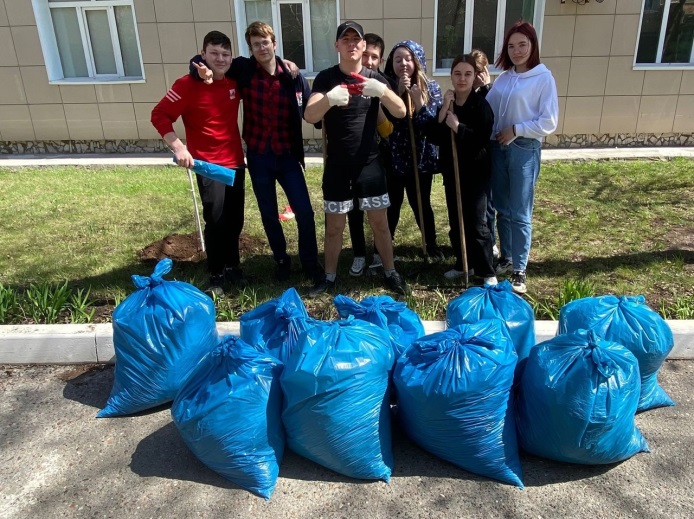 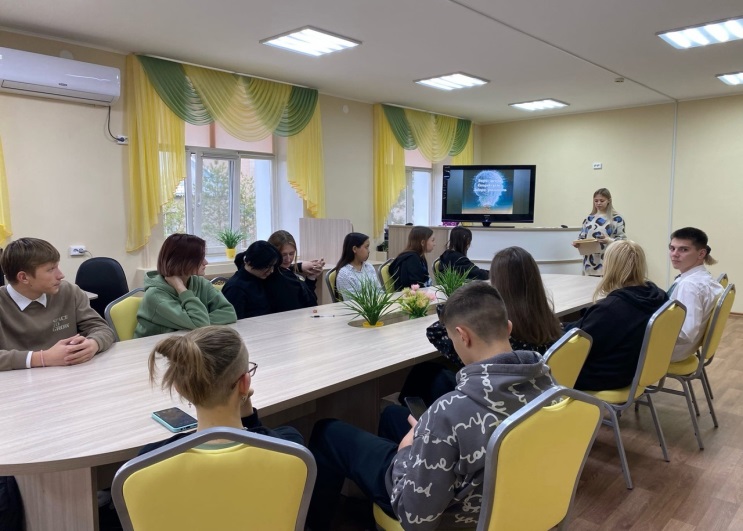 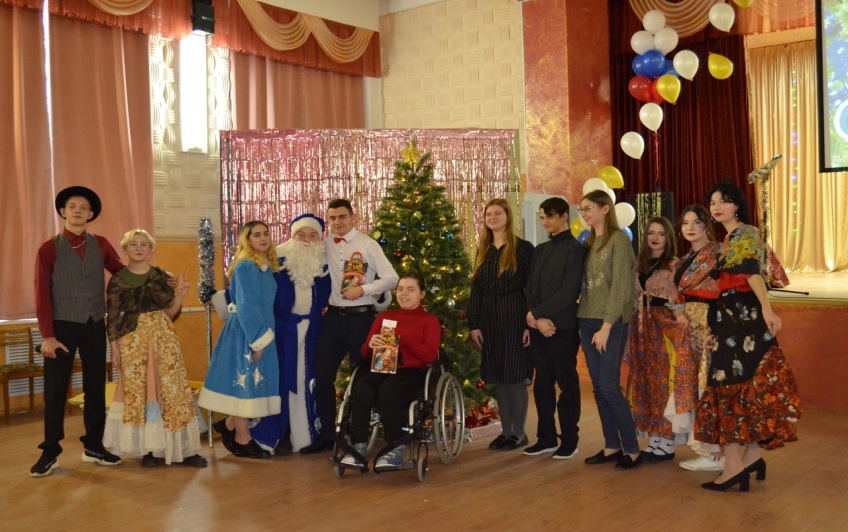 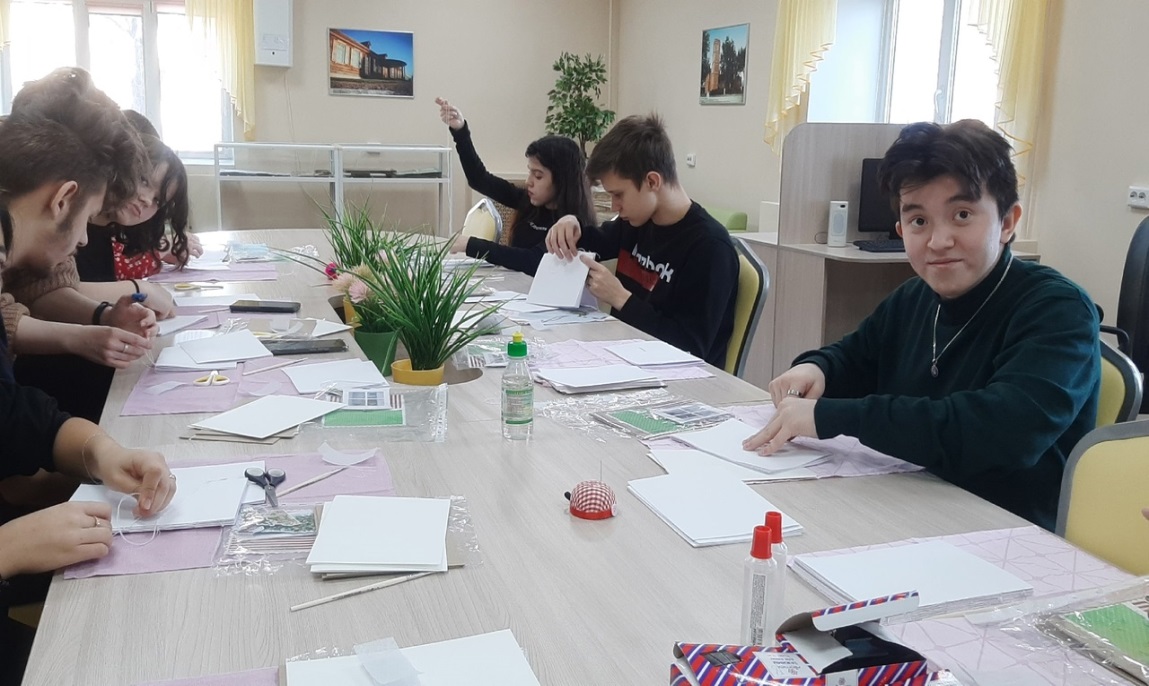 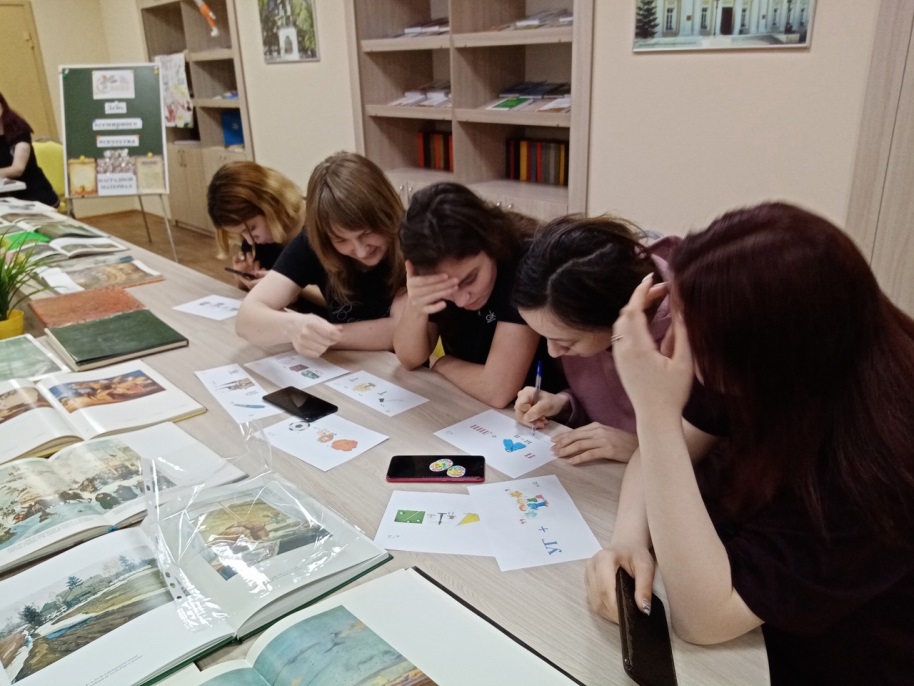 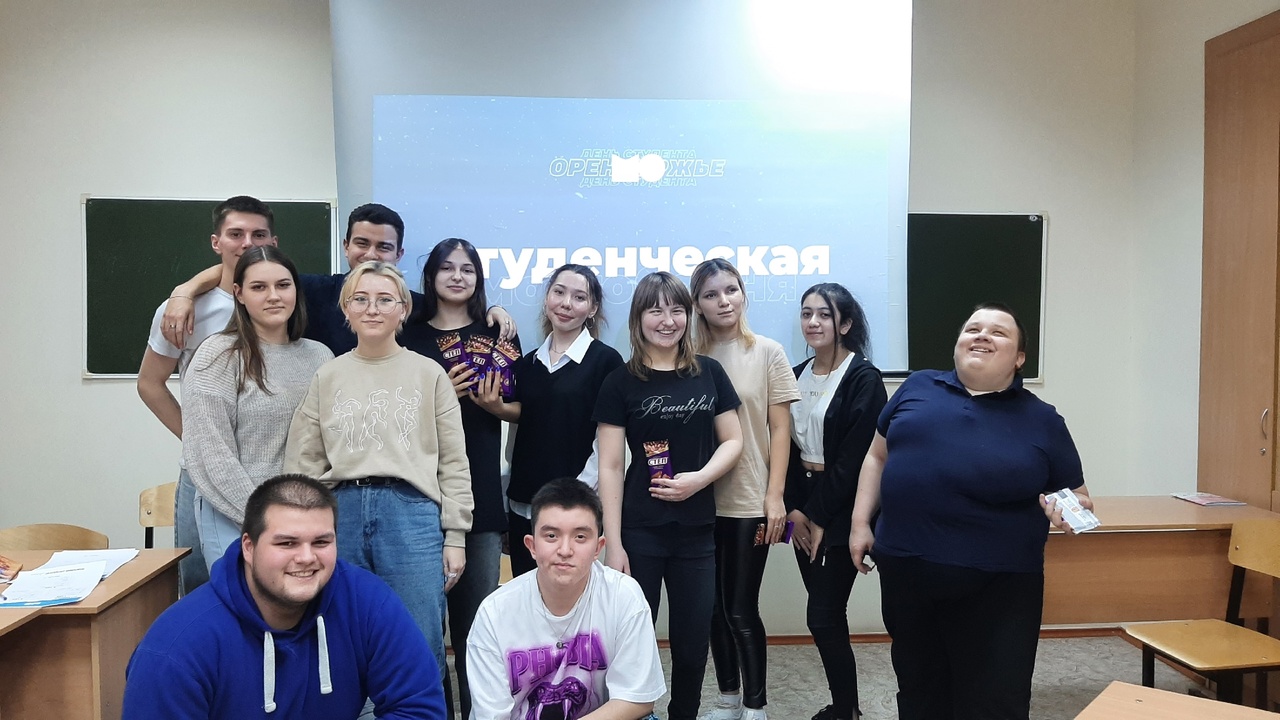 